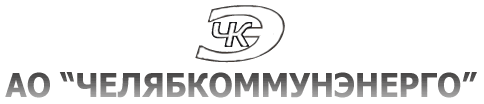 Местонахождение: 454112, г. Челябинск, проспект Победы, 290 офис 710Тел.: 8-(351) 729-90-10 т/ф., 239-06-96 e-mail: chelcomen@yandex.ruИНН 7451194577   КПП 744801001   БИК 047501799р/с 40702810301000013469 Банк «Снежинский» АО  г. Снежинск  к/с 30101810600000000799	Уважаемый Александр Викторович!	В ответ на Ваше письмо от 27.03.2020г. №414 АО «Челябкоммунэнерго» направляет Вам свои замечания по схеме теплоснабжения:Обращаем Ваше внимание, что схема теплоснабжения Еткульского сельского поселения актуализируется на 2021 год;В соответствии с п.3 Требований к схемам теплоснабжения (далее-Требования), утвержденных постановлением Правительства РФ от 22.02.2012г. №154, схема теплоснабжения должна состоять из 2-х частей: утверждаемая часть (по пунктам 4-22 Требований) и обосновывающих материалов (пункты 23-87 Требований). Схема теплоснабжения Еткульского сельского поселения состоит только из одного документа;Разделы проекта актуализированной схему теплоснабжения не соответствуют перечню разделов, приведенному в п.4 Требований.По разделам схемы теплоснабжения, определённых п. 4 Требований, направляем Вам следующую информацию:Источники тепловой энергииНа котельной по ул. Северная, 39б установлено 2 водогрейных котла.  Характеристика котельного оборудования приведена в таблице 1:Установленная мощность котельной- 1.06 Гкал/час (1.24 МВт);Располагаемая мощность котельная -1.06 Гкал/час (1.24 МВт). Ограничения тепловой мощности отсутствуют;Котельная рассчитана на непосредственное присоединение потребителей, и работает по графику 95/70 °C. Утвержденный температурный график –Приложение 1 к данному документу.Способ регулирования отпуска  тепловой энергии от источника – качественный,  выбор температурного графика обусловлен наличием только отопительной нагрузки и непосредственным присоединением потребителей к тепловым сетям.Приборы учета расхода тепловой энергии на собственные и хозяйственные нужды на котельной отсутствуют, в связи с чем определить фактические нагрузки на собственные нужды котельной не представляется возможным. Величина нагрузок на собственные нужды котельной принята в соответствии с п. 2.12 Методики определении потребности в топливе, электрической энергии и воде при производстве и передаче тепловой энергии и теплоносителя в системах коммунального теплоснабжения (МДК 4-05.2004).	Объемы потребления тепловой энергии (мощности) на собственные и хозяйственные нужды котельной приведены в таблице 2 :В данной системе теплоснабжения тепловая мощность «нетто» котельной незначительно превышает величину подключенной нагрузки потребителей тепловой энергии с учетом потерь в тепловых сетях, что свидетельствует о полноте загрузки оборудования.Способы учета тепла, отпущенного в тепловые сети- прибор учета КАРАТ-306-1.Статистика отказов и восстановления оборудования источников тепловой энергии- технологических нарушений, произошедших на котельной за последние 5 лет, приводящих к ограничению отпуска тепловой энергии и снижению качества теплоносителя, не происходило.Предписания надзорных органов по запрещению дальнейшей эксплуатации источника тепла- отсутствуют. Тепловые сети, сооружения на них и тепловые пунктыХарактеристика тепловых сетей  от котельной по ул. Северная, 39б приведена в таблице 3:Характеристика тепловых сетей приведена в приложении к договору аренды от 11.09.2018г. №1.Определение удельной материальной характеристики тепловых сетейУниверсальным показателем, позволяющим сравнивать системы транспортировки теплоносителя, отличающиеся масштабом теплофицируемого района, является удельная материальная характеристика сети.Таблица 4.Этот показатель является одним из индикаторов эффективности централизованного теплоснабжения. Он определяет возможный уровень потерь теплоты при ее передаче (транспорте) по тепловым сетям и позволяет установить зону эффективного применения централизованного теплоснабжения. Зона высокой эффективности централизованной системы теплоснабжения с тепловыми сетями, выполненными с подвесной теплоизоляцией, определяется не превышением приведенной материальной характеристики в зоне действия котельной на уровне 100 м2/Гкал/час. Зона предельной эффективности ограничена 200 м2/Гкал/ч. Значение приведенной материальной характеристики, не превышает 200м2/Гкал/ч, что свидетельствует о нецелесообразности применения индивидуального теплоснабжения.Зоны действия источников тепловой энергииОписание зоны действия источника с указанием адресной привязки и перечнем подключенных объектов приведено в таблице 5: Раздел 1 «Показатели существующего и перспективного спроса на тепловую энергию (мощность) и теплоноситель в установленных границах территории поселения»Таблица 6- Данные о существующей отапливаемой площади строительных фондов (с характеристикой):В АО «Челябкоммунэнерго не поступали заявки на подключение (технологическое присоединение) к тепловым сетям, следовательно, прирост отапливаемой площади в период до 2021 года не планируется.	Прогноз изменения тепловой нагрузки потребителей и годового потребления тепловой энергии.	Талица 7 -Прогноз потребления тепловой энергии (мощности) от котельной по ул. Северная, 39б.Суммарная тепловая нагрузка потребителей от котельной по ул. Северная, 39б  по прогнозируемому состоянию 2027 г. составит 0,8 Гкал/ч, в том числе: 0,8 Гкал/ч – нагрузка отопления, 0 Гкал/ч – нагрузка вентиляции, 0,0 Гкал/ч – нагрузка ГВС (среднечасовая величина).Структура нагрузки в течение рассматриваемого периода не изменяется, так как, согласно Генерального плана поселения, не планируется строительство новых тепловых сетей с целью обеспечения приростов тепловой нагрузки в зоне действия источника теплоснабжения. Прирост тепловой нагрузки для целей отопления, горячего водоснабжения отсутствует. Фактическая мощность котельной по ул. Северная, 39б используется потребителями на 85%. Присоединение дополнительных тепловых нагрузок к данной котельной не предусмотрено.Таблица 8. Прогноз потребления тепловой энергии от котельной по ул. Северная, 39бПрогноз потребления рассчитан с использованием следующих нормативов: - Согласно СНиП 23-01-99 «Строительная климатология», продолжительность периода со средней суточной температурой воздуха ниже 8 градусов Цельсия на территории Челябинской области составляет 218 дней. Следовательно, продолжительность отопительного сезона на территории Челябинской области -218 дней; - Расчет объемов полезного отпуска тепловой энергии приведен с учетом вступления в силу новых нормативов потребления, установленных Постановлением Министерства тарифного регулирования и энергетики Челябинской области от 28.12.2016г. №66/2 (группа потребителей «Население и приравненные к нему потребители»).3.5. Тепловые нагрузки потребителей от котельной по ул. Северная, 39б приведены в таблице 9:Централизованное теплоснабжение предусмотрено для существующей застройки. Под индивидуальным теплоснабжением понимается теплоснабжение от индивидуальных (квартирных) котлов и печное отопление. Поквартирное отопление в многоквартирных многоэтажных жилых зданиях по состоянию базового года разработки схемы теплоснабжения не применяется, и на перспективу не планируется. Перспективный топливный балансТаблица 10- Перспективный топливный баланс 	Основное топливо котельной-природный газ. Резервный вид топлива-дизельное, аварийный вид топлива-не предусмотрен.Баланс тепловой мощности и перспективной тепловой нагрузки в зоне действия котельной с. Еткуль, ул. Северная, 39.Расчет баланса существующей тепловой мощности нетто источников и перспективных тепловых нагрузок показал, что их располагаемой мощности достаточно для обеспечения подключенных потребителей. Резерв тепловой мощности составляет 0,157 Гкал/час и сохранится до 2027 года неизменным, так как увеличение нагрузки потребителей не планируется. Загрузка котельной от располагаемой мощности составляет 85 %. Предложения по строительству, реконструкции и техническому перевооружению источников тепловой энергии и тепловых сетей.Предложения отсутствуют по причине ввода в 2018 году новой котельной.	Дополнительно направляем Вам график температуры сетевой воды котельной по ул. Северная, 39б.Просим Вас принять в работу изложенные выше данные для актуализации схемы теплоснабжения на 2021 год, аналогичная информация направлялась в Ваш адрес ранее для актуализации схемы на 2020 год. Кроме того, сообщаем Вам  о готовности в кратчайшие сроки предоставить дополнительные данные для актуализации схемы.Генеральный директор						А.И. ЮщенкоОтегова Е.С.(351)729-90-10, доб.1108 919-301-78-36№_________ от __________ г. ________________________				Главе Еткульского сельского поселенияСоколову А.В.№ п/пМарка котлаКотельное оборудованиеКотельное оборудованиеКотельное оборудованиеКотельное оборудование№ п/пМарка котланоминальная теплопроизводительностьноминальная теплопроизводительностьУРУТ на выработку 1 ГкалКПД котла№ п/пМарка котлаГкал/часМВткг.у.т./Гкал%1REX DUAL 1240.530.62154,6292,472REX DUAL 1240.530.62154,7092,43	Наименование теплоисточникаХарактеристика основного оборудованияХарактеристика основного оборудованияХарактеристика основного оборудованияХарактеристика основного оборудованияХарактеристика основного оборудования	Наименование теплоисточникаустан.мощность, Гкал/часрасполаг. мощность, Гкал/чассобственные и хозяйственные нужды, Гкал/чассобственные и хозяйственные нужды, в % от нагрузки на коллекторахтепловая мощность «нетто», Гкал/часКотельная по адресу с.Еткуль, ул. Северная, д.39б1,061,060,00330,3%1,057ПоказателиХарактеристикаописание структуры тепловых сетей Принято качественное регулирование отпуска тепловой энергии в сетевой воде потребителям. Расчетный температурный график-95/70 °C при расчетной температуре наружного воздуха (-34°C).параметры тепловых сетей, включая год начала эксплуатации, тип изоляции, тип компенсирующих устройств, тип прокладки, краткую характеристику грунтов в местах прокладки с выделением наименее надежных участков, определением их материальной характеристики и подключенной тепловой нагрузкиТепловая сеть 2-х трубная, материал-трубы стальные. Преобладает подземная канальная прокладка. Изоляция трубопроводов подвесная минераловатным утеплителем в металлическом кожухе. Общая протяженность теплотрассы 1 477,10 м. в  том числе:- подземная прокладка- 1 340,2 м.- надземная прокладка- 136,9 м..Подключенная нагрузка потребителей -0,8 Гкал/ч.описание типов и количества секционирующей и регулирующей арматуры на тепловых сетяхЗапорная арматура на тепловых сетях-вентили, задвижки, краны.Тепловые вводы в зданиях в количестве-16 шт. описание типов и строительных особенностей тепловых камер и павильоновВ местах установки секционирующих задвижек, а также при установке запорной арматуры, на ответвлениях к потребителям строят тепловые камеры - при подземной прокладке тепловых сетей и павильоны при надземной прокладке тепловых сетей. Павильоны на тепловых сетях отсутствуют.описание графиков регулирования отпуска тепла в тепловые сети с анализом их обоснованностиРегулирование отпуска тепла осуществляется качественно по утвержденному температурному графику 95/70 °C по следующим причинам:- присоединение потребителей к тепловым сетям непосредственное  без смещения и без регуляторов расхода на вводах;- преобладание отопительной нагрузки.фактические температурные режимы отпуска тепла в тепловые сети и их соответствие утвержденным графикам регулирования отпуска тепла в тепловые сетиФактические температурные режимы отпуска тепла в тепловые сети поддерживаются по утвержденному температурному графику 95/70°C.статистика отказов тепловых сетей (аварий, инцидентов) за последние 5 летОтказов тепловых сетей (аварий, инцидентов) за последние 5 лет нет.статистика восстановлений (аварийно-восстановительных ремонтов) тепловых сетей и среднее время, затраченное на восстановление работоспособности тепловых сетей, за последние 5 летВосстановительные (аварийно-восстановительные работы) на тепловых сетях за последние 5 лет не проводились.описание периодичности и соответствия техническим регламентам и иным обязательным требованиям процедур летних ремонтов с параметрами и методами испытаний (гидравлических, температурных, на тепловые потери) тепловых сетейЛетние ремонты проводятся в соответствии с планами теплоснабжающих организаций.описание нормативов технологических потерь при передаче тепловой энергии (мощности), теплоносителя, включаемых в расчет отпущенных тепловой энергии (мощности) и теплоносителяНорматив тепловых потерь при передачи тепловой энергии по сетям, утвержденный Министерством тарифного регулирования и энергетики Челябинской области составляет 295,76 Гкал.оценка тепловых потерь в тепловых сетях за последние 3 года при отсутствии приборов учета тепловой энергии;Потери тепловой энергии при передаче по тепловым сетям теплоснабжающей организации за 3 последних года составили:2016 г- 579,29 Гкал.2017 г.-502,83  Гкал;2018-2019 г.- 275,73 Гкал.предписания надзорных органов по запрещению дальнейшей эксплуатации участков тепловой сети и результаты их исполненияПредписания надзорных органов по запрещению дальнейшей эксплуатации участков тепловых сетей отсутствуют.описание типов присоединений теплопотребляющих установок потребителей к тепловым сетям с выделением наиболее распространенных, определяющих выбор и обоснование графика регулирования отпуска тепловой энергии потребителямПрисоединение потребителей к тепловым сетям непосредственное  без смешения с качественным регулированием температуры теплоносителя по температуре наружного воздуха.сведения о наличии коммерческого приборного учета тепловой энергии, отпущенной из тепловых сетей потребителям, и анализ планов по установке приборов учета тепловой энергии и теплоносителяПриборы коммерческого учета тепловой энергии установлены в 4-х многоквартирных домах.анализ работы диспетчерских служб теплоснабжающих (теплосетевых) организаций и используемых средств автоматизации, телемеханизации и связи-уровень автоматизации и обслуживания центральных тепловых пунктов, насосных станций-сведения о наличии защиты тепловых сетей от превышения давления-перечень выявленных бесхозяйных тепловых сетей и обоснование выбора организации, уполномоченной на их эксплуатациюБесхозяйные сети отсутствуют.Наименование теплоисточникаУдельная материальная характеристика, м2/Гкал/часМатериальная характеристика , м2Общая подключенная нагрузка, Гкал/час Котельная по адресу с. Еткуль, ул. Северная, д.39б180,91144,180,8Наименование потребителяЗона действия источника теплоснабженияЖилые дома ул. Ленина, 1, 3, 4а, 5, 5а, 6, 12, 16;ул. Набережная, 8;ул. Северная, 26, 26а;Переулок 3-й, 2а, 4; Горный тупик 12,13.№ п/ пАдрес Год постройкиЭтажностьОтапливаемая площадь, м2Материал стен№ п/ пАдрес Год постройкиЭтажностьОтапливаемая площадь, м2Материал стенМногоквартирные домаМногоквартирные домаМногоквартирные домаМногоквартирные домаМногоквартирные домаМногоквартирные дома1Ленина-119702722,10кирпич/блок2Ленина-319712718,90кирпич3Ленина-4а19882558,70панель/блок4Ленина-519762855,10кирпич5Ленина-5а19732735,30панель/блок6Набережная-819832557,20панель/блок7Переулок 3-й, -2а19762840,20кирпич8Переулок 3-й, -419892590,90кирпич/панель9Северная-2619702725,60кирпичИтого по МКДИтого по МКДИтого по МКДИтого по МКД6 274,50Индивидуальные жилые домаИндивидуальные жилые домаИндивидуальные жилые домаИндивидуальные жилые домаИндивидуальные жилые домаИндивидуальные жилые дома10Горный тупик-121948167,90дерево11Горный тупик-13до 1999г.150,30дерево12Ленина-121961144,01панель13Ленина-16до 1999г.127,70дерево14Ленина-61956149,50дерево15Северная-26адо 1999г.130,40кирпичИтого по индивидуальным жилым домамИтого по индивидуальным жилым домамИтого по индивидуальным жилым домамИтого по индивидуальным жилым домам269,81Итого по отапливаемой площадиИтого по отапливаемой площадиИтого по отапливаемой площадиИтого по отапливаемой площади6 544,31№ п/п ПоказательЕдиница измерения201720182019-20202021-20271.Прогнозируемая величина тепловой нагрузки, в том числеГкал/ч0,8700,8000,8000,800отоплениеГкал/ч0,8700,8000,8000,800вентиляцияГкал/ч0,0000,0000,0000,000горячее водоснабжение (среднечасовая)Гкал/ч0,0000,0000,0000,0002Прогнозируемая величина тепловой нагрузки по группе потребителей "Население", в том числеГкал/ч0,8700,8000,8000,800отоплениеГкал/ч0,0870,8000,8000,800вентиляцияГкал/ч0,0000,0000,0000,000горячее водоснабжение (среднечасовая)Гкал/ч0,0000,0000,0000,0003Прогнозируемая величина тепловой нагрузки по группе потребителей "Бюджетофинансируемые организации", в том числеГкал/ч0,0000,0000,0000,000отоплениеГкал/ч0,0000,0000,0000,000вентиляцияГкал/ч0,0000,0000,0000,000горячее водоснабжение (среднечасовая)Гкал/ч0,0000,0000,0000,0004Прогнозируемая величина тепловой нагрузки по группе потребителей "Прочие потребители", в том числеГкал/ч0,0000,0000,0000,000отоплениеГкал/ч0,0000,0000,0000,000вентиляцияГкал/ч0,0000,0000,0000,000горячее водоснабжение (среднечасовая)Гкал/ч0,0000,0000,0000,0005Изменение величины тепловой нагрузки, в том числеГкал/ч0,000-0,0700,0000,000отоплениеГкал/ч0,000-0,0700,0000,000вентиляцияГкал/ч0,0000,0000,0000,000горячее водоснабжение (среднечасовая)Гкал/ч0,0000,0000,0000,000ИсточникГодПрисоединенная нагрузка в горячей воде, Гкал/чОтпуск тепловой энергии для потребителей, ГкалОтпуск тепловой энергии для потребителей, ГкалОтпуск тепловой энергии для потребителей, ГкалОтпуск тепловой энергии для потребителей, ГкалПримечаниеИсточникГодПрисоединенная нагрузка в горячей воде, Гкал/чКоличество тепловой энергии, Гкалв том числе:в том числе:в том числе:ПримечаниеИсточникГодПрисоединенная нагрузка в горячей воде, Гкал/чКоличество тепловой энергии, ГкалНаселениеБюджет. организацииПрочие потребителиПримечаниедо мая 2018г-кот. №3, ул. Селезянская, стр.1 ; с мая 2018г-кот. по ул. Северная, 39б20131 943,841 914,1929,65 С 01.01.2021г вступают в силу новые нормативы на отопление.до мая 2018г-кот. №3, ул. Селезянская, стр.1 ; с мая 2018г-кот. по ул. Северная, 39б20141 888,341 870,4417,90 С 01.01.2021г вступают в силу новые нормативы на отопление.до мая 2018г-кот. №3, ул. Селезянская, стр.1 ; с мая 2018г-кот. по ул. Северная, 39б20151 719,221 719,22 С 01.01.2021г вступают в силу новые нормативы на отопление.до мая 2018г-кот. №3, ул. Селезянская, стр.1 ; с мая 2018г-кот. по ул. Северная, 39б20161 746,461 746,46 С 01.01.2021г вступают в силу новые нормативы на отопление.до мая 2018г-кот. №3, ул. Селезянская, стр.1 ; с мая 2018г-кот. по ул. Северная, 39б20171 627,581 627,58 С 01.01.2021г вступают в силу новые нормативы на отопление.до мая 2018г-кот. №3, ул. Селезянская, стр.1 ; с мая 2018г-кот. по ул. Северная, 39б20181 689,441 689,44 С 01.01.2021г вступают в силу новые нормативы на отопление.до мая 2018г-кот. №3, ул. Селезянская, стр.1 ; с мая 2018г-кот. по ул. Северная, 39б20190,8001 779,641 779,64 С 01.01.2021г вступают в силу новые нормативы на отопление.до мая 2018г-кот. №3, ул. Селезянская, стр.1 ; с мая 2018г-кот. по ул. Северная, 39б20200,800 1 714,601 714,60 С 01.01.2021г вступают в силу новые нормативы на отопление.2021-20270,8001 272,191 272,19п/пАдрес потребителяНаименование потребителяРасчетные тепловые нагрузкиРасчетные тепловые нагрузкиРасчетные тепловые нагрузкиРасчетные тепловые нагрузкиРасчетные тепловые нагрузкип/пАдрес потребителяНаименование потребителяотоплениевентиляцияГВСсуммап/пАдрес потребителяНаименование потребителяГкал/чГкал/чГкал/чГкал/ч12345671ул.Ленина,1жилой дом0,0580,0000,0000,0582ул.Ленина,3частный дом0,1080,0000,0000,1083ул.Ленина,4ажилой дом0,0840,0000,0000,0844ул.Ленина,5жилой дом0,0930,0000,0000,0935ул.Ленина,5ажилой дом0,0780,0000,0000,0786ул.Набережная,8жилой дом0,0460,0000,0000,0467ул.Переулок 3-й,2ажилой дом0,1370,0000,0000,1378ул.Переулок 3-й,4жилой дом0,0760,0000,0000,0769ул.Северная,26жилой дом0,0800,0000,0000,08010ул.Горный тупик,12жилой дом0,0110,0000,0000,01111ул.Горный тупик,13жилой дом0,0100,0000,0000,01012ул.Ленина,12жилой дом0,0050,0000,0000,00513ул.Ленина,16жилой дом0,0040,0000,0000,00414ул.Ленина,6жилой дом0,0090,0000,0000,00915ул.Северная,26ажилой дом0,0050,0000,0000,005Итого:0,8000,0000,0000,800Показательед.изм.2019г.2021-2027г (ежегодно)Выработка тепловой энергииГкал2 004,731 581,89Отпуск в сетьГкал1 987,061 567,95Полезный отпускГкал1 691,301 272,19Затрачено условного топлива, в т.ч.:т.у.т.310,88245,31природный газт.у.т.310,88245,31Затрачено натурального топлива, в т.ч.:тыс. м3275,35217,28природный газтыс. м3275,35217,28УРУТ на выработку тепловой энергиикг.у.т./Гкал.155,07155,07УРУТ на отпуск сетькг.у.т./Гкал.156,45156,45Показатель2018 год2019 год2020-2027 годаУстановленная мощность, Гкал/ч1,0601,0601,060Располагаемая мощность, Гкал/ч1,0601,0601,060Затраты на СН, Гкал/ч0,0030,0030,003Располагаемая мощность "нетто", Гкал/ч1,0571,0571,057Нагрузка потребителей, Гкал/ч0,8000,8000,800Тепловые потери в тепловых сетях, Гкал/ч0,1000,1000,100Присоединенная тепловая нагрузка (с учетом тепловых потерь), Гкал/ч0,9000,9000,900Дефицит (резерв) тепловой мощности источника тепла, Гкал/ч0,1570,1570,157Загрузка котельной от располагаемой мощности, %84,984,984,9